Erasmus-Bewerbung 2022/2023: Historisches Seminar 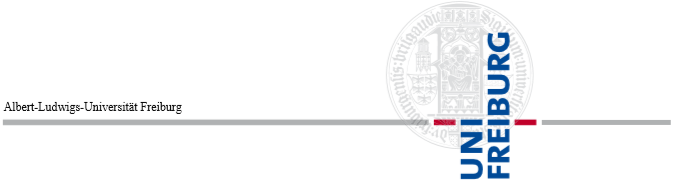 Bewerbungsschluss: 17. Januar 2022 (Fachfremde Studierende: 31. Januar 2022)Persönliche Daten: Name: Vorname: Geburtsdatum: Matrikelnummer: Studiengang (HF/NF): Anzahl der Fachsemester (HF/NF): Adresse: Telefon: E-Mail-Adresse: gewünschter Aufenthaltszeitraum:	o   Wintersemester 2022/2023o   Sommersemester 2023o   Winter- und Sommersemester 2022/2023 (2 Semester)Gasthochschule:  Bitte geben Sie drei Wünsche an!1. 2. 3. Ihre Sprachkenntnisse:Bitte fügen Sie der Bewerbung folgende Dokumente hinzu, fassen Sie sie zu einem pdf-Dokument zusammen und senden Sie unter Einhaltung der Bewerbungsfrist an:erasmus.history@geschichte.uni-freiburg.de➢ aussagekräftiges Motivationsschreiben (eine Seite)➢ tabellarischer Lebenslauf ➢ Leistungsübersichten (aus Bachelor und ggf. Master)➢ ggf. Bachelor-Zeugnis➢ Abitur-Zeugnis➢ ggf. Nachweis über weitere Sprachkenntnisse